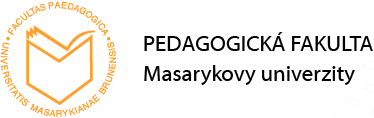 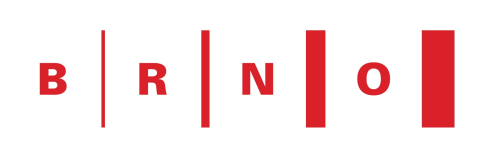 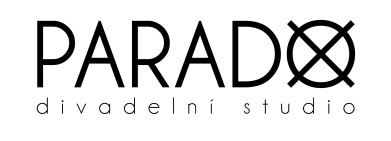 Le Festival du théâtre, de la littérature et de la musique françaisorganisé par Echo, l’ensemble de théâtre du Département de langue et littérature française  et par les étudiants du Département de l’enseignement de musiquede la Faculté de Pédagogie,sous le patronage du maire de la ville statutaire de Brno,Roman Onderkaet avec le soutien du vice-doyen de la Faculté de PédagogieVladimír RichterLundi 27 octobre14h00-16h00	Ateliers du clown Alexandr Stankov, salle 56, Poříčí 3118h00		Inauguration du festival dans le Divadlo Krajiny (Théâtre du Paysage, Křížová 20)18h15-19h30	Les Mariés  (Echo, adaptation des Mariés de la Tour Eiffel de J. Cocteau)		Au Musée d’art (Echo, poésie choisie de Jean Tardieu)	Petr a Lucie (spectacle des étudiants du Département de l’enseignement de musique PdF)19:30-20:00	table ronde des acteurs et spectateursMardi 28 octobre10:00-11:30	Marie Frangi (Grèce), atelier Le théâtre de Nathalie Papin (Divadlo Krajiny, Křížová 20)12:00:13:30	Atelier des étudiants-acteurs d‘Echo15:00-16:30	L’après-midi de Stanislas Cotton (présentation de l’auteur, de son oeuvre, discussion)18:00-19:00	le concert de l’orchestre de Joêl Hána; chant – Vladimír RichterMercredi 29 octobreLa journée d’études : Theatrum mundi et possibilités de la représentation9:00-14:00 	intervenants : 	Louise Desjardins (Québec), Marion Poirson (France), Gisèle Pierra (France), Jean Touzot (France),  Tomasz Kaczmarek (Pologne) ; salle 56, Poříčí 915:00-17:00	après-midi de poésie et de chant : Gisèle Pierra et Franc Ducros (Divadlo Krajiny, Křížová 20)18:00-18:40	Le Pays de Rien (Echo, Divadlo Krajiny, Křížová 20)18:50-20:30	La Bonne (Echo, adaptation d’un vaudeville, Divadlo Krajiny, Křížová 20)Jeudi 30 octobre14:00-15:30	Marion Poirson-Dechonne, Atelier de l’écriture 16:00-17:30	Louise Desjardins, soirée de prose et de poésie de l’auteure québécoise (Divadlo Krajiny, Křížová 20)18:30-20:00	Les Survols (Echo, adaptation d’un vaudeville, Divadlo Krajiny, Křížová 20)Vendredi 31 octobre14:00-15:30	Gisèle Pierra, atelier de théâtre16:00-17:00	Après-midi de la musique tchèque; étudiants du Département de l’enseignement de musique sous la direction de Judita Kučerová18:00-19:30	Ogre et trois filles (adaptation de la pièce de Nathalie Papin, Echo, Divadlo Krajiny, Křížová 20)19:30-20:00	Stanislas Cotton, Le sourire de l’ange; ensemble Albatros de Pernes-les-Fontaines et Echo (Divadlo Krajiny, Křížová 20)	Clôture du festival